							Alla Regione Emilia-Romagna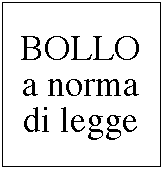 Offerta formativa di cui alla DGR n. 278/2017 e DD  n. 6221/2017RICHIESTA DI ATTRIBUZIONE ASSEGNO FORMATIVO (VOUCHER) PER IL CONSEGUIMENTO DELL’ATTESTATO DI ABILITAZIONE DI CENTRALINISTA TELEFONICO NON VEDENTEIl/La  sottoscritto/a_________________________________________________________________Nato/a a__________________________Prov.___________________il giorno________________________Residente in Via____________________________n._____CAP______Comune______________Prov. (___)Domicilio  (se diverso dalla residenza)Indirizzo__________________________________ n._____CAP______Comune______________Prov. (___)Codice fiscale________________________________________________________________________
DICHIARAdi aver superato la selezione per l’accesso al percorso Rif PA n. 2012-6623/RER presso l’Istituto dei Ciechi F. Cavazza ONLUS di Bologna (cod. organismo 294)
CHIEDEl'attribuzione di un assegno formativo (voucher) di euro 14.000,00, in linea con quanto previsto dal Piano annuale 2017 delle attività finanziabili con il Fondo regionale per l'occupazione delle persone con disabilità e dalla Deliberazione di Giunta regionale n. 278/2017 finalizzato alla frequenza del corso per il conseguimento dell’attestato di abilitazione per centralinista telefonico non vedente.
SI IMPEGNA A:frequentare le ore di formazione previste secondo quanto disposto dalla Deliberazione di Giunta Regionale n. 278/2017 chiedendo sin da ora di liquidare il voucher al Soggetto attuatore;comunicare tempestivamente attraverso il soggetto attuatore:la rinuncia o l’impossibilità sopravenuta di frequenza all’attività formativa;ogni altro tipo di variazione riguardante i propri dati personali;CHIEDE ALTRESI’
(solo per residenti o domiciliati in regione Emilia-Romagna)di usufruire dei servizi di residenzialità   Sì        No      (barrare la casella corrispondente)Si allega copia  del documento di identità (tipo)___________________________
           n.___________________________Luogo e data							Il Destinatario
_____________________					______________________________							    (firma per esteso del destinatario)La presente dichiarazione è resa dal firmatario ai sensi degli artt. 46 e  47 del D.P.R. 28 dicembre 2000, n.445 e ss.mm., consapevole delle sanzioni penali richiamate dall’art.76 del D.P.R. 28.12.2000 n.445, in caso di dichiarazioni mendaci e di formazione o uso di atti falsi.                                                           INFORMATIVA PER IL TRATTAMENTO DEI DATI PERSONALI1. Premessa
Ai sensi dell’art. 13 del D.Lgs. n. 196/2003 - “Codice in materia di protezione dei dati personali” (di seguito denominato “Codice”), la Regione Emilia-Romagna, in qualità di “Titolare” del trattamento, è tenuta a fornirle informazioni in merito all’utilizzo dei suoi dati personali. 
Il trattamento dei suoi dati per lo svolgimento di funzioni istituzionali da parte della Regione Emilia-Romagna, in quanto soggetto pubblico non economico, non necessita del suo consenso.2. Fonte dei dati personali
La raccolta dei suoi dati personali viene effettuata registrando i dati da lei stesso forniti, in qualità di interessato, al momento della presentazione della documentazione relativa all'ammissione ed all'ottenimento dell'assegno formativo nell'ambito dell'attività formativa di cui alla DGR 278/2017  e durante tutte le fasi successive di comunicazione. 3. Finalità del trattamento
I dati personali sono trattati per le seguenti finalità:a.	Assegnazione ed erogazione assegni formativib.	Verifiche e controlli previsti dalle normative vigenti in materiac.	Rilascio attestazioni/certificazionid.	Inviare comunicazioni agli interessati da parte dell’Amministrazione Regionalee.	Realizzare indagini dirette a verificare il grado di soddisfazione degli utenti sui servizi offerti o richiesti Per garantire l'efficienza del servizio, la informiamo inoltre che i dati potrebbero essere utilizzati per effettuare prove tecniche e di verifica.4. Modalità di trattamento dei datiIn relazione alle finalità descritte, il trattamento dei dati personali avviene mediante strumenti manuali, informatici e telematici con logiche strettamente correlate alle finalità sopra evidenziate e, comunque, in modo da garantire la sicurezza e la riservatezza dei dati stessi. Adempiute le finalità prefissate, i dati verranno cancellati o trasformati in forma anonima. 5. Facoltatività del conferimento dei datiIl conferimento dei dati è facoltativo, ma in mancanza non sarà possibile adempiere alle finalità descritte al punto 3 (“Finalità del trattamento”). 6. Categorie di soggetti ai quali i dati possono essere comunicati o che possono venirne a conoscenza in qualità di Responsabili o IncaricatiI suoi dati personali potranno essere conosciuti esclusivamente dagli operatori della Direzione Generale Economia della Conoscenza, del Lavoro e dell’Impresa della Regione Emilia-Romagna individuati quali Incaricati del trattamento. Esclusivamente per le finalità previste al paragrafo 3 (Finalità del trattamento), possono venire a conoscenza dei dati personali società terze fornitrici di servizi per la Regione Emilia-Romagna, previa designazione in qualità di Responsabili del trattamento e garantendo il medesimo livello di protezione.Alcuni dei dati personali da Lei comunicati alla Regione Emilia-Romagna, ai sensi dell’art. 27 del DLGS 33/2013, sono soggetti alla pubblicità sul sito istituzionale dell’Ente.7. Diritti dell'InteressatoLa informiamo, infine, che la normativa in materia di protezione dei dati personali conferisce agli Interessati la possibilità di esercitare specifici diritti, in base a quanto indicato all’art. 7 del “Codice” che qui si riporta:1. L’interessato ha diritto di ottenere la conferma dell’esistenza o meno di dati personali che lo riguardano, anche se non ancora registrati, e la loro comunicazione in forma intelligibile.
2. L’interessato ha diritto di ottenere l’indicazione:a.	dell’origine dei dati personali;b.	delle finalità e modalità del trattamento;c.	della logica applicata in caso di trattamento effettuato con l’ausilio di strumenti elettronici;d.	degli estremi identificativi del titolare, dei responsabili e del rappresentante designato ai sensi dell’art. 5, comma 2;e.	dei soggetti o delle categorie di soggetti ai quali i dati personali possono essere comunicati o che possono venirne a conoscenza in qualità di rappresentante designato nel territorio dello Stato, di responsabili o incaricati.3. L’interessato ha diritto di ottenere:a.	l’aggiornamento, la rettificazione ovvero, quando vi ha interesse, l’integrazione dei dati;b.	la cancellazione, la trasformazione in forma anonima o il blocco dei dati trattati in violazione di legge, compresi quelli di cui non è necessaria la conservazione in relazione agli scopi per i quali i dati sono stati raccolti o successivamente trattati;c.	l’attestazione che le operazioni di cui alle lettere a) e b) sono state portate a conoscenza, anche per quanto riguarda il loro contenuto, di coloro ai quali i dati sono stati comunicati o diffusi, eccettuato il caso in cui tale adempimento si rivela impossibile o comporta un impiego di mezzi manifestamente sproporzionato rispetto al diritto tutelato.4. L’interessato ha diritto di opporsi, in tutto o in parte:a.	per motivi legittimi al trattamento dei dati personali che lo riguardano, ancorché pertinenti allo scopo della raccolta;b.	al trattamento di dati personali che lo riguardano a fini di invio di materiale pubblicitario o di vendita diretta o per il compimento di ricerche di mercato o di comunicazione commerciale.8. Titolare e Responsabili del trattamento
Il Titolare del trattamento dei dati personali di cui alla presente Informativa è la Regione Emilia-Romagna, con sede in Bologna, Viale Aldo Moro n. 52, cap 40127.
La Regione Emilia-Romagna ha designato quale Responsabile del trattamento il Direttore Generale della Direzione Generale Economia della Conoscenza, del Lavoro e dell’Impresa. Lo stesso è responsabile del riscontro, in caso di esercizio dei diritti sopra descritti.
Al fine di semplificare le modalità di inoltro e ridurre i tempi per il riscontro si invita a presentare le richieste, di cui al precedente paragrafo, alla Regione Emilia-Romagna, Ufficio per le relazioni con il pubblico (Urp), per iscritto o recandosi direttamente presso lo sportello Urp. L’Urp è aperto dal lunedì al venerdì dalle 9 alle 13 in Viale Aldo Moro 52, 40127 Bologna (Italia): telefono 800-662200, fax 051-5275360, e-mail urp@regione.emilia-romagna.it.
Le richieste di cui all’art.7 del Codice comma 1 e comma 2 possono essere formulate anche oralmente. 